                                                                    RESUME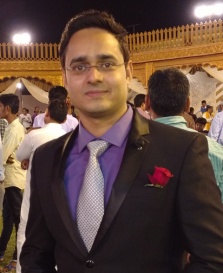 DR.PANKAJ KUMAR YADAV                     email: pikcool72@gmail.comDCH (PEDIATRICS)                                      phone: 7792092014MBBS                                                            Resi: Alwar (Rajasthan) PROFESSIONAL SUMMARY:MBBS (MUHS NASHIK) in year 2013DCH,PEDIATRICS (BFUHS FARIDKOT) in year 2016Rank 32 in Rpsc Medical officer exam 2016EDUCATION:10th std from Raj board in year 2002 ( marks 88%)Merit no. 22 in 10th std raj board12th std from Raj board in year 2004 (marks 83%)MBBS from maharashtra university of health sciences nashik(muhs) in year 2013From govt medical college laturDIPLOMA IN CHILD HEALTH (DCH)From baba farid university of health sciences (bfuhs) in year 2016From govt.medical college AmritsarSKILLS:Pediatric opd handlingPediatric emergency managementNicu care( ventilators/cpap)Procedures(exchange transfusion,surfactant therapy,mechanical ventilation,arterial and venous asses ,fluid taps,PALS)Others (immunization,essential newborn care,child nutrition,growth and development care)Dedicated and honest to work